Recherche Equipier sur www.470france.org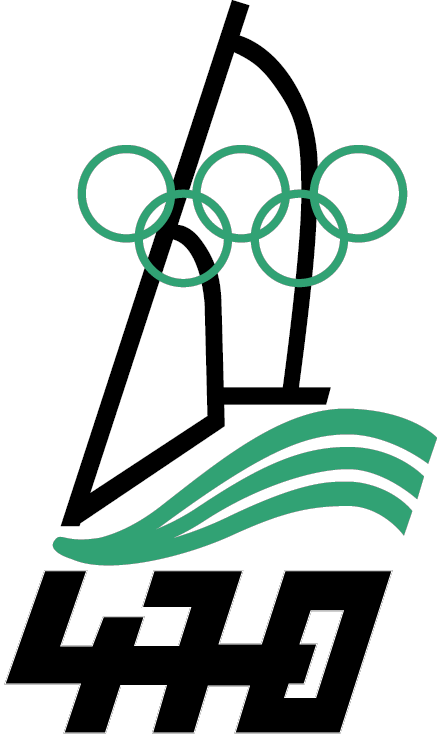 Merci bien vouloir inclure les rubriques ci-dessous dans votre annonce qui doitêtre publié dans la zone « commentaires ».  Ce service est gratuit, toutefois l’AS 470 France se reserve le droit de ne pas valider des annonces qui ne sont pas compatibles avec notre activité ou pour laquelle des informations essentielles sont manquantes.Vos Coordonnées :Nom :Prénom :email :tél : Région :Cherche quelqu’un pour un poste de: Barreur :Equipier :Dates ou vous êtes disponible ou de la compétition :Du :Au :Lieu(x) :Quelques details sur votre niveau d’expérience ou l’expérience recherché :